GUIA DE CIENCIAS NATURALES“LOS ESTADOS DE LA MATERIA”I.         Lee y responde encerrando en un círculo la alternativa de la respuesta correcta.1.   En nuestro entorno, todo lo que nos rodea es:a.   Sólido.b.   Materia.c.   Líquido.d.   Gas.2.   La alternativa que menciona sólo elementos materiales es:a.   Mesa, piedra, agua.b.   Amistad, nubes, alegría.c.   Vinagre, lápiz, enojo.d.   Cuaderno, felicidad, bebida.3.   Una mesa, un reloj y un estante son ejemplo de elementos que están en:a.   Estado líquido.b.   Estado gaseoso.c.   Estado de plasma.d.   Estado sólido.4.   El vinagre y la bencina se parecen en que:a.   Uno tiene masa y el otro no.b.   Ambos son elementos en estado líquido.c.   Uno es líquido y el otro sólido.d.   Ambos son elementos que tienen forma definida.5.   Los líquidos se caracterizan porque:a.   Tienen forma definida, sin importar la forma del envase.b.   Tienen masa y volumen.c.   Tienen sus moléculas muy juntas.d.    Conservan su forma al pasar de un envase a otro.6.   La alternativa que menciona sólo elementos en estado gaseoso es:a.   Nitrógeno, oxígeno, helio.b.   Vapor de agua, agua, parafina.c.   Metano, bencina, mesa.d.   Ozono, helio, parafina.7.   Los gases se caracterizan porque:a.   No tienen volumen por tanto no ocupan espacio.b.   Tienen sus partículas muy unidas unas con otras.c.   Tienen masa y ocupan espacio.d.   No se pueden comprimir.II.       Lee con atención cada afirmación y escribe V si es verdadero y F si es falso.III.      Dibuja objetos de tu casa de los siguientes estados de la materia.               Sólido                              Líquido                           GasIV.       Explica que característica de los sólidos, líquidos o gases representan cada situación.         a. Ubicamos un lápiz en un vaso, luego trasladamos el mismo lápiz a una botella.                   Explicación:            b.  Inflamos dos globos y los colgamos en los extremos de un colgador. Luego pinchamos uno de ellos y el colgador se inclina hacia el globo inflado.                 Explicación:            c.  Agregamos una cantidad de agua en un vaso, luego la misma cantidad de agua la depositamos en una botella y finalmente la ubicamos en una fuente            Explicación:V.         Lee con atención la situación descrita y responde.                                                  Situación:Se colocó un pedazo de papel absorbente en el fondo de un vaso, de modo que quedara bien comprimidoLuego se sumergió el vaso invertido dentro de un recipiente con agua, y el papel no se mojó.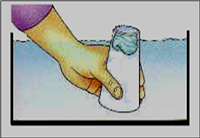 ¿ Por qué no se mojó el papel ?________________________________________________________________________________________________________________VI.   Observa cada ilustración de los experimentos que realizamos y escribe el número que explica una de las propiedades de los sólidos, líquidos o gases.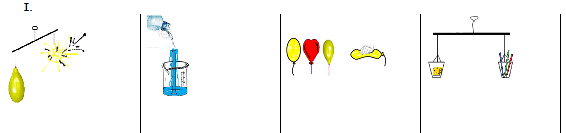                     N°______                          N°  _______                      N° _______                           N° ________NombreCurso:Fecha: ____/____/2020Objetivo (s): OA10 Comparar los tres estados de la materia (solido, liquido y gaseoso) en ejemplos cotidianos, respondiendo guía de aprendizaje.Objetivo (s): OA10 Comparar los tres estados de la materia (solido, liquido y gaseoso) en ejemplos cotidianos, respondiendo guía de aprendizaje.Objetivo (s): OA10 Comparar los tres estados de la materia (solido, liquido y gaseoso) en ejemplos cotidianos, respondiendo guía de aprendizaje.Los líquidos y los gases tienen forma definida.Los estados de la materia son: sólido, líquido y gas.Los gases no ocupan espacio porque sus partículas están muy dispersas.Los sólidos están constituidos de materia y ocupan un espacio.Los gases adoptan la forma del recipiente que los contiene.La nieve y el granizo están en estado líquido.El agua se puede encontrar en estado sólido, líquido y gaseoso en la naturaleza.Todo lo que nos rodea está constituido de materia1. Los gases adoptan la forma del envase que los contiene.2. Los gases son materia.3. Los líquidos ocupan espacio.4. Los sólidos tienen masa.